                                                                                                         Приложение №1                                                                                              к приказу от         №           УТВЕРЖДАЮДиректор МБОУ «Лицей «Политэк»г.Волгодонска___________         Т.А.Самсонюк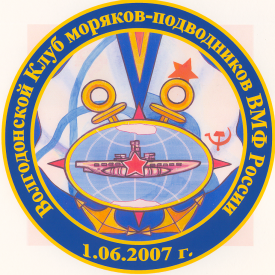 ПОЛОЖЕНИЕо VIII городском Ушаковском фестивале1. Общие положения1.1. Настоящее положение устанавливает принципы организации, проведения и подведения итогов VIII городского Ушаковского фестиваля (далее – Фестиваль).1.2.Организаторами  Фестиваля являются ГОО «Волгодонской Клуб моряков-подводников ВМФ» и муниципальное бюджетное общеобразовательное учреждение «Лицей «Политэк» г.Волгодонска.Поддержку Фестивалю оказывают  Волгодонское благочиние, Ростовская атомная станция, ООО «Яхтенный центр «Ф.Ушаковъ», Управление образования г.Волгодонска, информационный центр РоАЭС.1.3. Фестиваль  проводится в соответствии с требованиями, предъявляемыми к учащимся, в рамках  федерального государственного образовательного стандарта общего образования и носит открытый характер, как по составу участников, так и по тематике представленных работ. Цели и задачи ФестиваляФестиваль проводится с целью укрепления духовности, воспитания любви к Отечеству и соотечественникам, почитания воинского подвига и служения родине. Ярчайшим образцом проявления веры и воинской доблести является святой праведный Федор Федорович Ушаков – Адмирал Непобедимый, ставший примером для многих  прославленных воинов, начиная от матросов и заканчивая флотоводцами, которые составляют единую плеяду доблестных российских воинов-героев. Задачи Фестиваля: - воспитание чувства уважения к историческому прошлому России, её духовным истокам, гордости за свою Родину, ее народ, военно-морской флот, историю и ратную славу;    - выявление и развитие творческих способностей учащихся в процессе осуществления исследовательских, проектных  работ по истории военно-морского флота России, декоративно-прикладному, изобразительному, литературно-поэтическому творчеству.2. Порядок организации и проведения Фестиваля. В Фестивале  принимают участие:      - учащиеся 4-11 классов общеобразовательных учреждений, студенты 1 курса образовательных организаций города Волгодонска и близлежащих районов. 2.2.  Формы участия: -    индивидуальная;
-    коллективная .2.3. Фестиваль проводится по номинациям: - конкурс проектных, исследовательских работ по истории военно-морского флота России  «Под Андреевским флагом»; - конкурс творческих работ (литературное, музыкальное, хореографическое творчество) «Экипаж-одна семья»;-  конкурс  работ по декоративно-прикладному, изобразительному творчеству «Нам нужны такие корабли на море».2.4. Допускается участие в конкурсе от 1 до 3 номинаций.2.5. Фестиваль проводится с 13 по 16 февраля 2016 года. 2.6.По итогам Фестиваля по каждой  номинации  определяются победители и призеры.  Регистрация участников Фестиваля проводится по факту получения заявок, материалов. 2.8.В целях достижения максимальной объективности в процессе выбора победителей и призеров Фестиваля по всем номинациям создается экспертная комиссия, формируемая организаторами ФестиваляЭкспертная комиссия Фестиваля:обеспечивает единство критериев отбора победителей и призеров Фестиваля; оформляет протоколы с указанием каждого принявшего участие в Фестивале участника;определяет победителей и призеров Фестиваля.2.9. Победителями и призерами Фестиваля признаются участники, набравшие максимальное количество баллов в номинациях. 2.10. В случае отсутствия заявок в одной или нескольких номинациях Фестиваля экспертная комиссия вправе увеличить число победителей в других заявленных номинациях.2.11. Всем участникам Фестиваля будут вручены сертификаты об участии, а победители и призеры Фестиваля будут награждены дипломами.2.12. Материалы победителей и призеров Фестиваля будут размещены на сайте МБОУ «Лицей «Политэк» г.Волгодонска   и рекомендованы для использования.3.Условия участия в ФестивалеНа Конкурс принимаются работы, выполненные одним или несколькими авторами.Участие в Фестивале бесплатное. Для участия в Фестивале представляются следующие материалы:- Заявка на участие в Фестивале (Приложения № 1, №2).- Конкурсные работы, оформленные в соответствии с требованиями (Приложения, №3, №4, №5)  . 3.4. Участники, указанные в пункте 2.1 настоящего Положения, признаются участниками конкурса с момента регистрации заявки в журнале приема заявок. 3.5. Прием заявок и их регистрация осуществляется в период с 6 по 11 февраля  2017 года. 3.6.Заявки на Фестиваль принимаются в сроки, указанные в приложениях по каждой номинации только в электронном формате по адресу: mou1920@mail.ru c пометкой: Фестиваль.3.7.  Конкурсные работы  по декоративно-прикладному, изобразительному творчеству принимаются до 13 февраля 2017 года (для оформления выставки).4.Подведение итогов Конкурса и награждение победителей4.1.Результаты Фестиваля будут размещены на сайте МБОУ «Лицей «Политэк» г.Волгодонска 21 февраля 2017 года.4.2. Результаты Фестиваля отражаются в протоколах заседания экспертной комиссии.4.3. Награждение победителей и призеров Фестиваля состоится на торжественном закрытии Фестиваля.Получить дополнительную информацию о Фестивале и задать вопросы можно по электронной почте  mou1920@mail.ru, Контактное лицо: Шевченко Надежда Михайловна, заместитель директора по УВР, тел.    24 10 21Приложение №1                                                         В Организационный комитет                                                         городского VIII Ушаковского фестиваля  ЗАЯВКАна участие в VIII Ушаковском фестивале Руководитель образовательного учреждения ______________/________________/                                                                                             (фамилия, инициалы)     М.П.		                                                                                                                                                                  «____»_______________2017 г.                                                                                                                             Приложение №2Директору МБОУ «Лицей «Политэк» г.Волгодонска Т.А.СамсонюкФИОпрож. по адр.:СОГЛАСИЕна обработку персональных данных УЧАСТНИКАгородского VIII Ушаковского фестиваля (в соответствии с ФЗ №152-ФЗ «О персональных данных»)Я, __________________________________________________________________________________ родитель_____________________________________________________________________________(Ф.И.О. и дата рождения ребёнка)даю свое согласие на сбор, систематизацию, накопление, хранение, уточнение (обновление, изменение), использование, распространение (передачу), обезличивание, блокировку и уничтожение своих персональных данных моего ребенка:- фамилия, имя, отчество; год, число, месяц и место рождения; пол;- адрес регистрации и фактического проживания, контактные телефоны;- место учебы (адрес, контактный телефон, адрес электронной почты);- паспортные данные, реквизиты иных документов, удостоверяющих личность;- иные сведения, относящиеся к персональным данным.В соответствии с Федеральным законом от 27 июля 2006 года № 152-ФЗ «О персональных данных» не возражаю против ознакомления, получения, обработки, хранения, размещения на официальном сайте МБОУ «Лицей «Политэк» г.Волгодонска, Управления образования г.Волгодонска  персональных данных моего ребенка организаторами Фестиваля.. Обработка персональных данных осуществляется как на бумажных носителях, так и с использованием средств автоматизации.Данное согласие может быть отозвано субъектом персональных данных на основании личного заявления.«____»_______2017  года   __________________   ________________________                                                                       подпись Заявителя                             расшифровка подписи                                            Приложение № 3 Технические требования к работам в номинации «Конкурс проектных, исследовательских работ по истории военно-морского флота России  «Под Андреевским флагом»     Для участия в конкурсе могут быть представлены исследовательские и проектные работы и проекты по теме номинации.   Исследовательская работа содержит титульный лист, оглавление, текст работы, список используемой литературы и источников, приложения, презентацию, сохраненную в PowerPoint в используемом по умолчанию формате.Исследовательская работа оформляется на листах формата А4, расположенных вертикально, в программе Word, шрифт Times New Roman, кегль 14, полуторный интервал, все поля – стандартные, выравнивание текста по ширине листа. Все страницы нумеруются. Номер страницы располагается внизу по центру страницы; на титульном листе номер страницы не ставится. Каждый новый раздел (введение, главы, параграфы, заключение, список источников, приложения) начинается с новой страницы. Расстояние между названием раздела (заголовками главы или параграфа) и последующим текстом должно быть равно трем интервалам. Заголовок располагается посередине строки, точку в конце заголовка не ставят. Текст на каждом листе печатается только с одной стороны, сноски и примечания печатаются на той же странице, к которой они относятся (через 1 интервал, 10 шрифтом).Титульный лист оформляется на листе формата А4, расположенном вертикально, и содержит следующую информацию: наименование работы, название номинации (согласно Положению), ФИО участника (полностью), полное наименование ОУ, класс, домашний адрес (полностью), ФИО руководителя (полностью), должность, место работы, телефон, год выполнения работы. В верхнем  колонтитуле указывается название конкурса.Оглавление оформляется на листе формата А4, расположенном вертикально, и содержит список всех разделов исследовательской работы с указанием номеров страниц (Введение, Глава 1, Глава 2 и т.д., Заключение, Литература, Приложение 1 и т.д.).Текст работы оформляется на листах формата А4, расположенных вертикально, и включает введение, основную часть, состоящую из глав, выводы, заключение и объемом не превышает 10 страниц. Во введении необходимо сформулировать проблематику, цель и задачи работы, обосновать ее актуальность, провести краткий обзор литературных источников по проблеме исследования, указать место и сроки проведения исследования, дать характеристику предмета исследования. Основная часть работы состоит из глав, где исследователь показывает умение сжато, логично и аргументированно излагать материал, раскрывающий содержание темы, методику исследования (описание методов сбора, первичной и статистической обработки материала), результаты исследований. При необходимости следует ссылаться на приложения.В выводах необходимо указать краткие ответы на вопросы, поставленные в задачах исследования. В заключении могут быть отмечены лица, помогавшие в выполнении работы, намечены дальнейшие перспективы работы и даны практические рекомендации, следующие из данного исследования.Список используемой литературы и источников оформляется на листе формата А4, расположенном вертикально, в соответствии с правилами составления библиографического списка. В тексте работы должны быть ссылки на источники.Приложение оформляется на листах формата А4 и содержит следующую информацию: карты, таблицы, фотографии, графики, рисунки, диаграммы, схемы и т.д. Картографический материал должен иметь условные обозначения, масштаб. Объем приложения не должен превышать 10 страниц. Каждое приложение должно начинаться с нового листа с указанием в верхнем правом углу слова «Приложение» и иметь тематический заголовок.Критерии оценки:Соответствие творческой работы номинации.Содержание и полнота раскрытия темы.Грамотная формулировка цели, задач, темы работы.Доступность подачи материала (логичность и структурированность доклада).Степень участия автора в выполнении работы.Обозначение конкретных и чётких выводов по результатам исследования, согласно поставленным задачам.Владение и использование специальной терминологии в докладе.Культура дискуссии – умение понять собеседника, аргументировано ответить на вопросы.Наличие и соответствие презентации заявленному проектуКультура выступления: чтение с листа или рассказ, обращенный к аудитории.Соблюдение временного регламента сообщения (не более 5 минут).                                            Приложение № 4 Требованияк работам в номинации «Конкурс творческих работ (литературное, музыкальное, хореографическое творчество) «Экипаж-одна семья»    На  конкурс  представляются следующие работы:-театрализация песни о море, моряках, военно-морском флоте;-литературно-музыкальные композиции, воспевающие героические страницы истории военно-морского флота России;-хореографические постановки на морскую тему.- исполнение песен на свои собственные стихи. Приветствуется вокальное исполнение произведений.                                            Приложение № 5 Требованияк работам в номинации «Конкурс  работ по декоративно-прикладному, изобразительному творчеству «Нам нужны такие корабли на море». На  конкурс  представляются следующие работы:-работы декоративно-прикладного направления,- фотографии, -живописные  и графические работы. Работы должны быть оформлены в паспарту для участия в  выставке (размер художественных работ  не более  40х60см).УТВЕРЖДАЮ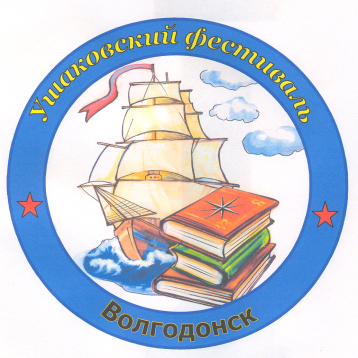 УТВЕРЖДАЮНачальник Управления 	Председатель Совета Клубаобразования г. Волгодонскаморяков-подводников ВМФ Капитан 1 ранга запаса               А.А.Пустошкина                           Ю.В. ЛебедевРегистрационный номер заявкиРегистрационный номер заявкиРегистрационный номер заявкиЗаписи в этом поле заносятся секретарем экспертной комиссии ФестиваляДата получения заявкиДата получения заявкиДата получения заявкиЗаписи в этом поле заносятся секретарем экспертной комиссии ФестиваляНоминация ФестиваляНоминация ФестиваляНазвание конкурсной работыНазвание конкурсной работыУчастник (и) Фестиваля(Фамилия, имя, отчество)Участник (и) Фестиваля(Фамилия, имя, отчество)Наименование образовательной организацииНаименование образовательной организацииКлассКлассФамилия, имя, отчество руководителя (консультанта)Фамилия, имя, отчество руководителя (консультанта)Наименование образовательной организацииНаименование образовательной организацииДолжностьДолжностьКонтактный телефон конкурсантаКонтактный телефон конкурсанта